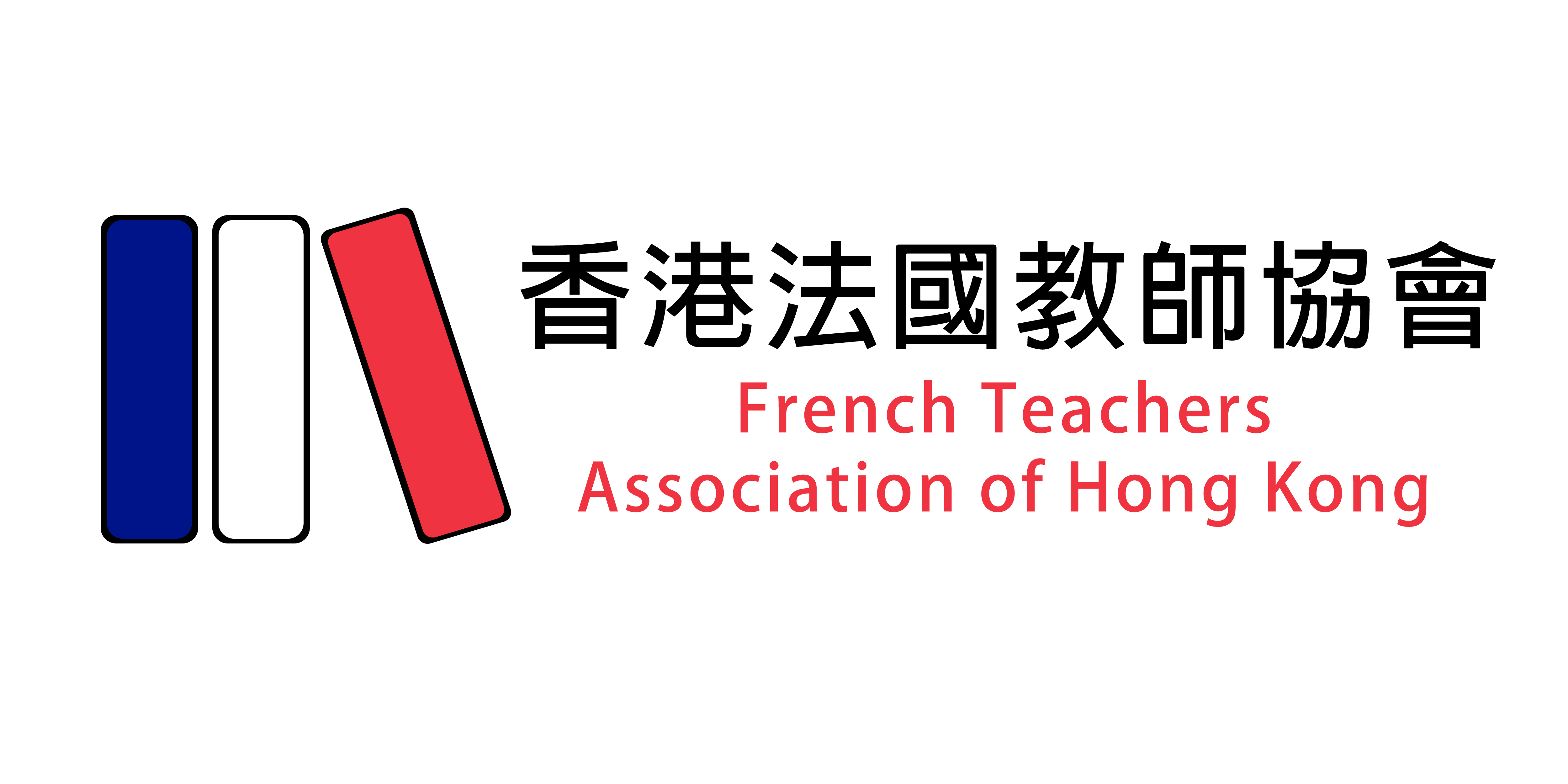 Contents for beginners course (34 sessions aprox)UnitCommunicationVocabularyGrammar0GreetingsSpelling AalphabetTypes of greetingsAlphabetMy name is.. his name is…Verb to bepossessions1Self introductionGreeting revisionNumberslanguagesAsk what languages you speak what NationalitiesVerb to  be calledPresent tense regular verbsQuestions where what2SchoolWork placesStudiesNumbers 21-100Address, telephone numberAsk and give your school subjectsSay where you studyDescribe your schoolAsk for you address or telephone number and emailIndefinite Articles masc. and feminine Present tense of actions to work, study, live, haveQuestion words which what3Introducing a third personFormal and informal voices frenchResponding to different kinds of formal and informal greetingsAsking for someoneResponding a presentationAsking for confirmationDeterminate articles Preposition toDemonstrative pronounsVerbs to be called  and other actions formal and informal versions4FamilyAgePhysical descriptionColorcharacterAsk for information about familyAsk information about the ageDescribe the character of someone and how they look likeThird person of the plural of the present tense conjugationMatching plurals and singularsQuestions who how much 5The town and the cityNumbers to 10000ShoppingObjectsmoneyAsk for things in a shopAsk the priceDescribing a placeDifferent use of verb to beWhere how and whySingular and plural of articles6The houseThe roomThe furnitureDescribe a houseDescribe a roomExpress positionsThere isPrepositions and adverbs7Sports and activitiesLikes and dislikesA normal day, daily routine activitiesExpress your likes and dislikesAsk about habits and daily actionsPresent tense of daily routine actionsReflexive actionsVerb to like8The neighborhoodPublic placesThe timeDays of the weekMonths and seasonsThe weatherDescribe the neighborhoodExpress preferencesAsk for the timeTalk bout the weatherPrepositions to, of and forQualitatives9Free timeHouse choresTransportJobs and studiesActivities in your free timeFrequency markersFrequency expressionsIrregular verbsPrepositions from, towards, in